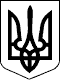 БЕРЕГІВСЬКА РАЙОННА ДЕРЖАВНА АДМІНІСТРАЦІЯЗАКАРПАТСЬКОЇ ОБЛАСТІР О З П О Р Я Д Ж Е Н Н Я22.06.2020                                           Берегове                                              №  180Про розпорядок робочого дня в Берегівськійрайонній державній адміністраціїВідповідно до статей 6 і 39 Закону України „Про місцеві державні адміністрації”, постанови Кабінету Міністрів України від 17 червня 2020 року № 500 „Про внесення змін до деяких актів Кабінету Міністрів України”,                  з метою впорядкування режиму роботи апарату та структурних підрозділів районної державної адміністрації:1. Встановити з 23 червня 2020 року розпорядок робочого дня в апараті та структурних підрозділах районної державної адміністрації з 8.00 до 17.00 год., з перервою на обід з 12.00 до 13.00 год.2. Рекомендувати сільським (селищній) радам,  територіальним органам центральних органів виконавчої влади, бюджетним установам, організаціям встановити відповідний розпорядок робочого дня.3. Відділу організаційної роботи та управління персоналом апарату райдержадміністрації внести відповідні зміни до Правил внутрішнього службового розпорядку.4. Визнати таким, що втратило чинність, розпорядження голови райдержадміністрації 30.09.2019 № 316.5. Контроль за виконанням цього розпорядження покласти на керівника апарату державної адміністрації Терлецьку Н.В. Голова державної адміністрації                                          Іштван ПЕТРУШКА